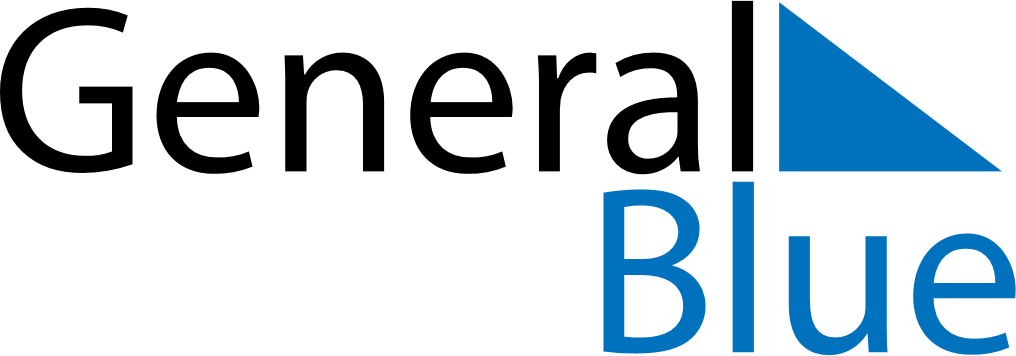 August 2024August 2024August 2024August 2024August 2024August 2024Larkollen, Viken, NorwayLarkollen, Viken, NorwayLarkollen, Viken, NorwayLarkollen, Viken, NorwayLarkollen, Viken, NorwayLarkollen, Viken, NorwaySunday Monday Tuesday Wednesday Thursday Friday Saturday 1 2 3 Sunrise: 5:03 AM Sunset: 9:44 PM Daylight: 16 hours and 41 minutes. Sunrise: 5:05 AM Sunset: 9:41 PM Daylight: 16 hours and 36 minutes. Sunrise: 5:07 AM Sunset: 9:39 PM Daylight: 16 hours and 31 minutes. 4 5 6 7 8 9 10 Sunrise: 5:09 AM Sunset: 9:37 PM Daylight: 16 hours and 27 minutes. Sunrise: 5:12 AM Sunset: 9:34 PM Daylight: 16 hours and 22 minutes. Sunrise: 5:14 AM Sunset: 9:32 PM Daylight: 16 hours and 17 minutes. Sunrise: 5:16 AM Sunset: 9:29 PM Daylight: 16 hours and 12 minutes. Sunrise: 5:19 AM Sunset: 9:26 PM Daylight: 16 hours and 7 minutes. Sunrise: 5:21 AM Sunset: 9:24 PM Daylight: 16 hours and 3 minutes. Sunrise: 5:23 AM Sunset: 9:21 PM Daylight: 15 hours and 58 minutes. 11 12 13 14 15 16 17 Sunrise: 5:25 AM Sunset: 9:19 PM Daylight: 15 hours and 53 minutes. Sunrise: 5:28 AM Sunset: 9:16 PM Daylight: 15 hours and 48 minutes. Sunrise: 5:30 AM Sunset: 9:13 PM Daylight: 15 hours and 43 minutes. Sunrise: 5:32 AM Sunset: 9:11 PM Daylight: 15 hours and 38 minutes. Sunrise: 5:35 AM Sunset: 9:08 PM Daylight: 15 hours and 33 minutes. Sunrise: 5:37 AM Sunset: 9:05 PM Daylight: 15 hours and 28 minutes. Sunrise: 5:39 AM Sunset: 9:02 PM Daylight: 15 hours and 23 minutes. 18 19 20 21 22 23 24 Sunrise: 5:42 AM Sunset: 9:00 PM Daylight: 15 hours and 17 minutes. Sunrise: 5:44 AM Sunset: 8:57 PM Daylight: 15 hours and 12 minutes. Sunrise: 5:46 AM Sunset: 8:54 PM Daylight: 15 hours and 7 minutes. Sunrise: 5:49 AM Sunset: 8:51 PM Daylight: 15 hours and 2 minutes. Sunrise: 5:51 AM Sunset: 8:49 PM Daylight: 14 hours and 57 minutes. Sunrise: 5:53 AM Sunset: 8:46 PM Daylight: 14 hours and 52 minutes. Sunrise: 5:56 AM Sunset: 8:43 PM Daylight: 14 hours and 47 minutes. 25 26 27 28 29 30 31 Sunrise: 5:58 AM Sunset: 8:40 PM Daylight: 14 hours and 42 minutes. Sunrise: 6:00 AM Sunset: 8:37 PM Daylight: 14 hours and 36 minutes. Sunrise: 6:02 AM Sunset: 8:34 PM Daylight: 14 hours and 31 minutes. Sunrise: 6:05 AM Sunset: 8:31 PM Daylight: 14 hours and 26 minutes. Sunrise: 6:07 AM Sunset: 8:28 PM Daylight: 14 hours and 21 minutes. Sunrise: 6:09 AM Sunset: 8:26 PM Daylight: 14 hours and 16 minutes. Sunrise: 6:12 AM Sunset: 8:23 PM Daylight: 14 hours and 10 minutes. 